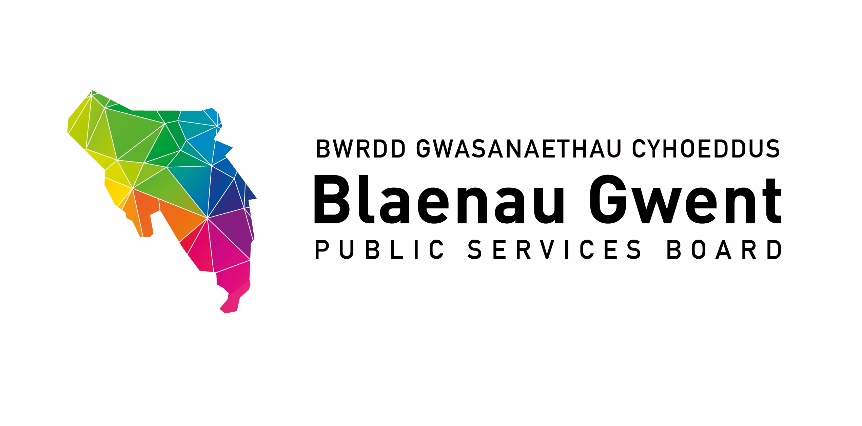 Blaenau Gwent Public Services Board To be held: Monday 8 March 2021, 2 – 4pm Venue: Microsoft Teams meeting Chair: Cllr Nigel DanielsAgenda Welcome & apologies (Chair) (5 mins)Notes of Previous Meeting (Chair) (10 mins)a) PSB Meeting Notes – 30 November 2020 for accuracy (Chair) (paper attached)b) PSB Action Sheet – 30 November 2020 (AP) (paper attached)Recommendations from other groups (10 mins)PSB Scrutiny Committee (SH)SSG (AP)Regional Groups: G10 Gwent Regional PSB arrangements (MM) (paper attached)PART 1 – DISCUSSION SPACE PSB Strategic Work Programme 2020/21 (50 mins)Early Years Transformation Programme (GJ) (paper attached) Foundational Economy (BMc) (paper attached)Age-Friendly Communities (ST) (paper attached)Climate Change – Mitigation (MM) (paper attached)Blaenau Gwent Sustainable Food Programme (HT) (paper attached)PART 2 – PARTNERSHIP BUSINESS   a) PSB Engagement Sub-Group Annual Review (AP) (paper attached) (10 mins)Police & Crime Commissioner for Gwent Commissioning Services Update (JC) (paper attached) (5 mins)NRW Woodland Creation Opportunity: Repurposing Public Sector Land (JG) (5 mins)Funding for 2021/22 (AP) (10 mins)Participatory Budgeting (paper attached)NRW Strategic Allocated Funding for PSBsGSWAG Regional PSB Grant for Welsh GovernmentAgenda Items for Discussion Space and Next Meeting from PartnersRegional Gwent PSBCovid19 Recovery  Items for Information (5 mins)SSG minutes 14th January 2021 (paper attached)Adverse Childhood Experiences Closure Report (RBW) (paper attached)Gwent Police Overview of Community Safety Hub Survey Results (AT) (paper attached) Any Other Business Date for the Next Partnership MeetingMonday 7 June 2021 